Экологический проект «Огород на подоконнике» (младший дошкольный возраст)Актуальность: Дети младшего возраста находятся на начальном этапе познания мира, еще в недостаточной степени имеют представления о растениях, о том, где они растут, о необходимых условиях их роста. Исследовательская, поисковая активность – естественное состояние ребенка, он настроен на познание мира. Тема проекта выбрана с учетом возрастных особенностей детей данного возраста, периода пребывания воспитанников в ДОУ и объема информации, которая может быть ими воспринята. Проект ориентирован на приобретение детьми опыта исследовательской деятельности, осознание детьми своих интересов, формирование умений их реализовывать, приобретение и применение детьми новых знаний. Цель проекта: формирование экологической культуры у детей и их родителей, создание условий для познавательного развития детей.Задачи проекта:Взаимодействие с детьми1.Развивать познавательно-исследовательскую деятельность детей через:Продуктивное использование различных материалов;Наблюдения за ростом растений;Беседы о значении овощей в жизни человека;Опытно-экспериментальную деятельность2.Воспитывать бережное отношение к растениям.3. Формировать коммуникативные навыки.4. Вызвать заботливое отношение к родным (выращивать лук для совместного использования его в семье)  Взаимодействие с родителями1.Заинтересовать родителей в совместной деятельности: воспитатель-родитель-ребенок на подготовительном этапе. (Принести лук для посадки, приобрести землю, емкости для посадки)2.Выполнять совместные задания по проекту. (Приготовить с ребенком что-нибудь из выращенного лука)Для педагога1.Овладеть методом проектов как технологией и как деятельностью по самоорганизации профессионального пространства.2.Выстроить стратегию руководства проектом во взаимодействии с родителями, детьми.3.Сформировать РППС для проекта.4.Реализовать проект в образовательной деятельности с детьмиВид проекта: познавательно - исследовательский.Время реализации проекта: февраль – март 2021 годаУчастники проекта: воспитатели, дети третьего и четвертого года группы АНТОШКА,  родители воспитанниковПредполагаемый результат:Для детей: Расширение знаний о строении растений и роли овощей в жизни человека; формирование первоначальных навыков бережного отношения к растительному миру; развитие наблюдательности; активизация словарного запаса; накопление эмоционального позитивного опыта общения с природой; самоутверждение личности ребенка.Для родителей: повышение компетентности по данной теме, избрание нужных ориентиров в воспитании, укрепление детско-родительских отношений, самореализация.Для педагога: повышение профессионализма, внедрение новых методов в работе с детьми и родителями, самореализация, накопление методического материалаФормы реализации проекта:Формы работы с детьми:Наблюдения, эксперименты, организованная деятельность, беседы с рассматриванием картинок, чтение художественной литературы, отгадывание загадок, продуктивная деятельность.Формы работы с родителями:Индивидуальные беседы, рекомендации, наглядные информационные материалы, отчет в группе в соцсетях ВК.Оборудование и материалы  для посадки: грунт для рассады, совочки, лейки, репчатый лук. (И согласно конспектам ООД)Этапы реализации проекта:I этап –установочныйОпределение цели, задач проекта, сроков реализации, предполагаемого результата.II этап – подготовительныйПодбор методической, научно-популярной и художественной литературы, иллюстративного и дидактического материала по данной теме, оборудования для проведения экспериментальной работы.Составление плана проекта, сопутствующих конспектов ООДОпределение времени в режиме для группы для реализации проекта.Оформление родительского уголка, размещение рекомендаций родителям по работе с детьми по проекту.IV этап – обобщающийПрезентация проекта. ФотовыставкаФотоотчет для родителей в группе в ВК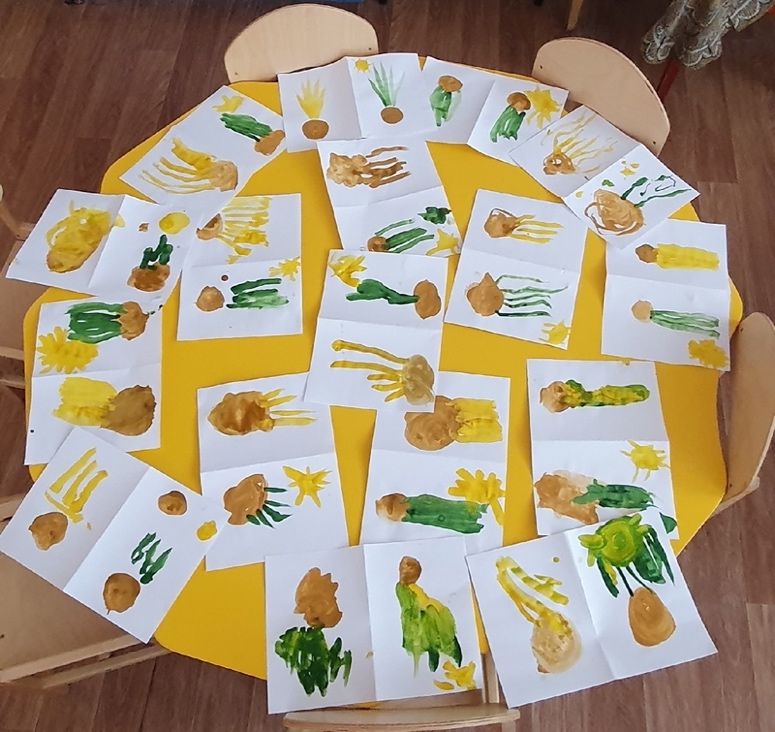 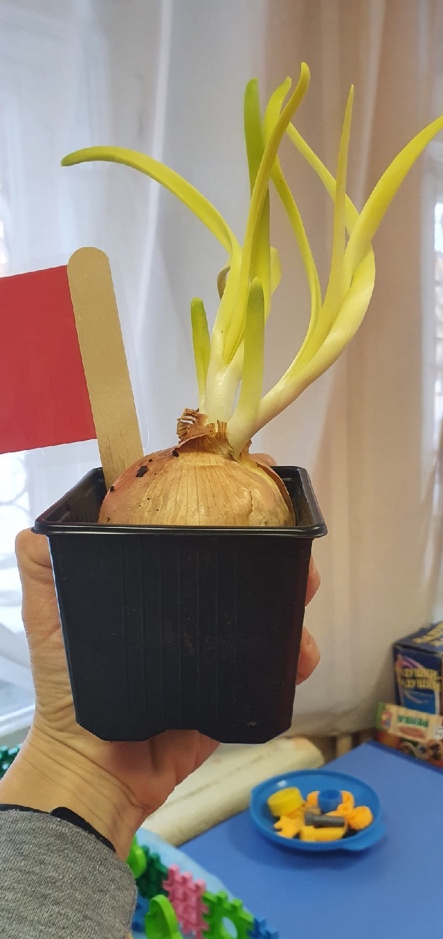 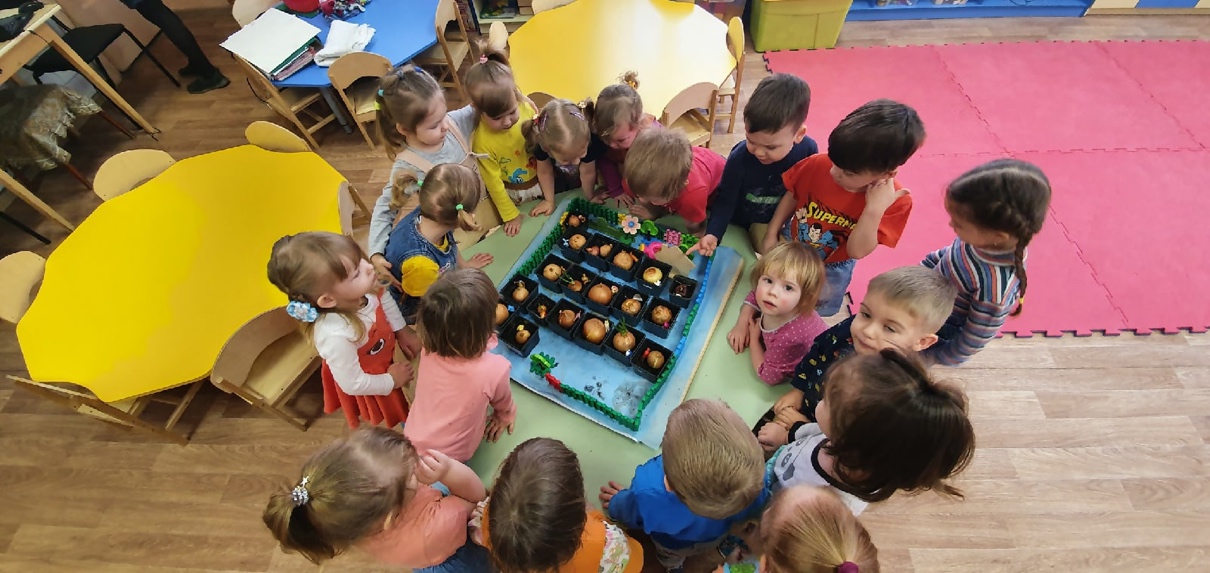 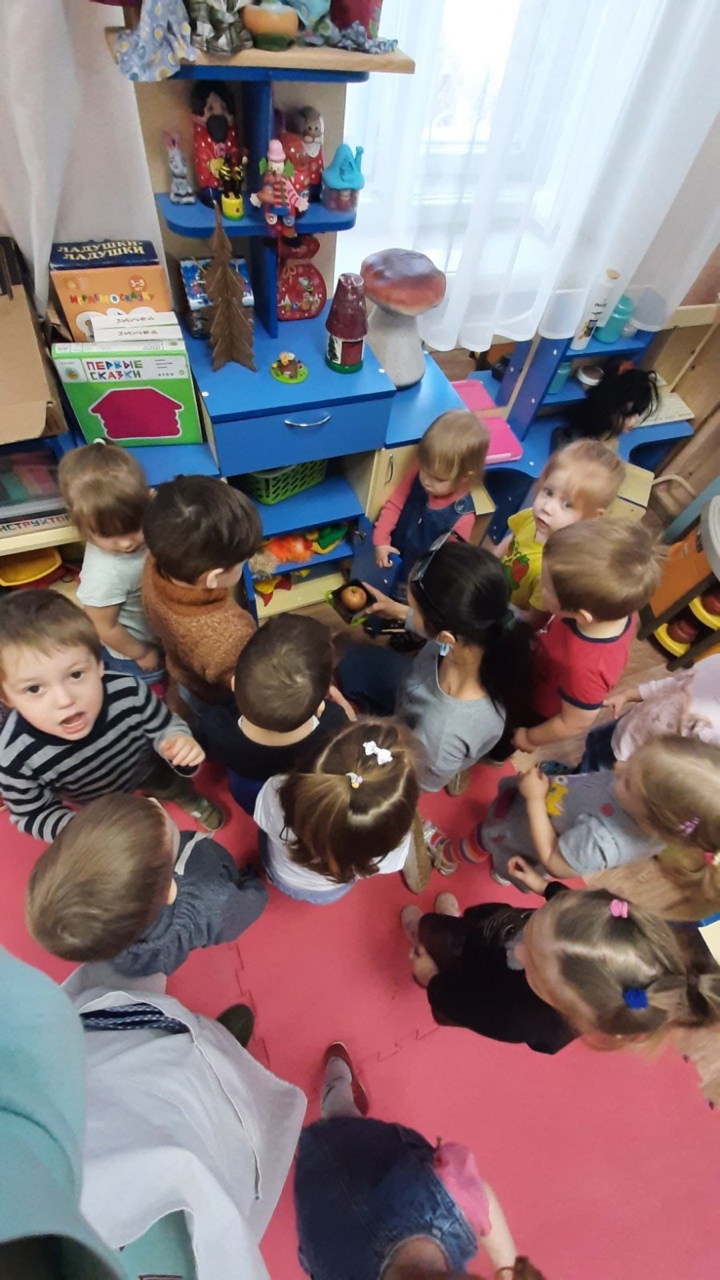 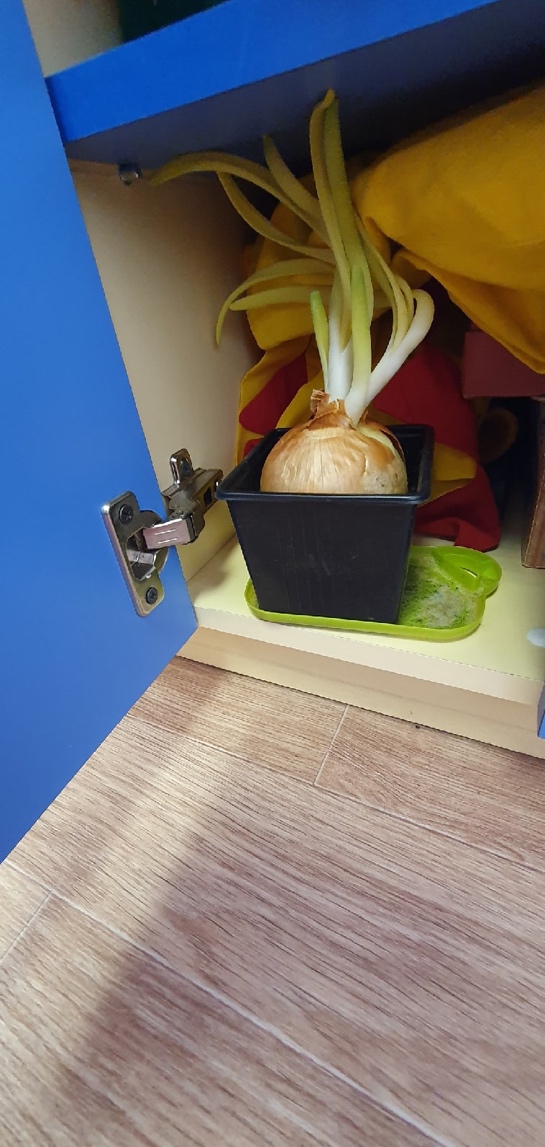 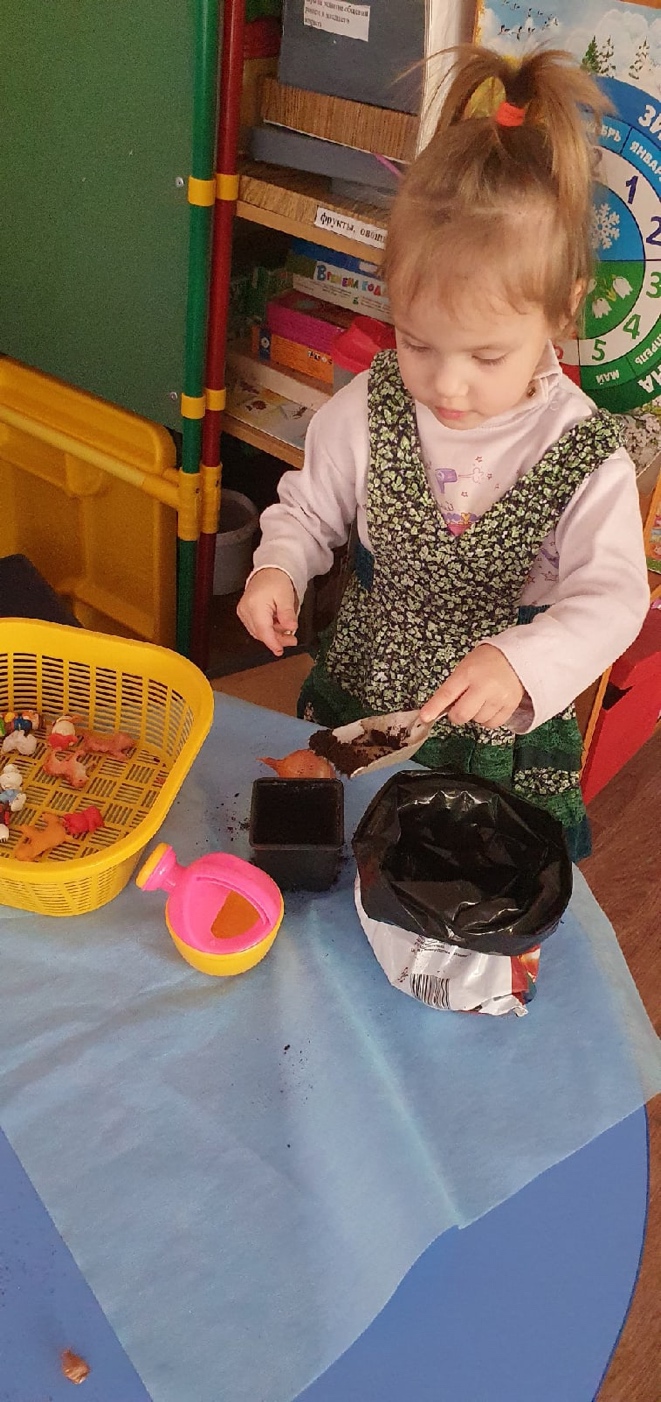 Литература:ООП МДОУ № 59.Авторская программа «От рождения до школы» под редакцией Н.Е. Вераксы.С. Н. Николаева «Воспитание экологической культуры в дошкольном детстве». Москва «Просвещение» 2005 г.Интернет ресурсы.ДатаМероприятия4 неделя февраляОзнакомление с окружающим миром Рассматривание иллюстраций, картинок, муляжей овощей и фруктов, уточнение формы, цвета.4 неделя февраляРассматривание лука репчатого. Ознакомление с его вкусовыми качествами.4 неделя февраляПосадка лука в землю в индивидуальные горшки на каждого ребенка. (С каждым индивидуально)4 неделя февраляПосадка лука 3 способами (1. Традиционно в землю, 2. в воду, 3. в темное место.Февраль – март Наблюдения за ростом корневой системы лука в водеНаблюдение за ростом лука, посаженного разными способами3 неделя мартаНОД « Лук» (ОО «Худ-эст. разв» Лепка)НОД « Лук» (ОО «Худ-эст. разв» Рисование)Февраль - мартБеседы с детьми о пользе лука и способах приготовления.2 неделя мартаОО «ОХЛиФ» (Чтение худ.-лит) С.В. Михалкова «Овощи», В.Коркина «Что растет у нас на грядке?».По мере роста лукаДобавление  лука (перьев в первое блюдо)3-4  неделя марта«Угостим свою семью» -  выдача проросших луковиц домой для дальнейшего использования его  с семьей.Беседа с родителями о работе детей в данном проекте, о значимости этого познавательного процесса и его продукте. Рецепты детских блюд с лукомпостоянноПолив и уход за комнатными растениями. Беседа о необходимости полива.4 неделя мартаБеседа-обобщение (презентация) «Огород на подоконнике»4 неделя мартаОформление фотоальбома «Огород на подоконнике».